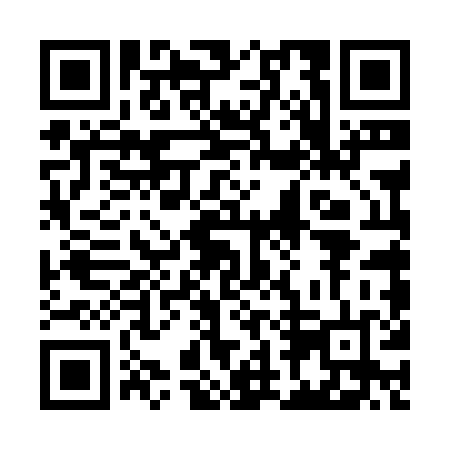 Ramadan times for Zamora, SpainMon 11 Mar 2024 - Wed 10 Apr 2024High Latitude Method: Angle Based RulePrayer Calculation Method: Muslim World LeagueAsar Calculation Method: HanafiPrayer times provided by https://www.salahtimes.comDateDayFajrSuhurSunriseDhuhrAsrIftarMaghribIsha11Mon6:036:037:301:235:337:177:178:3912Tue6:026:027:291:235:347:187:188:4013Wed6:006:007:271:235:357:197:198:4114Thu5:585:587:261:235:367:207:208:4215Fri5:575:577:241:225:367:217:218:4316Sat5:555:557:231:225:377:227:228:4417Sun5:545:547:211:225:387:237:238:4518Mon5:525:527:201:215:387:247:248:4619Tue5:515:517:181:215:397:257:258:4720Wed5:495:497:171:215:407:267:268:4821Thu5:475:477:151:215:407:277:278:4922Fri5:465:467:131:205:417:287:288:5023Sat5:445:447:121:205:427:287:288:5124Sun5:425:427:101:205:427:297:298:5225Mon5:415:417:091:195:437:307:308:5326Tue5:395:397:071:195:447:317:318:5427Wed5:375:377:061:195:447:327:328:5528Thu5:365:367:041:185:457:337:338:5729Fri5:345:347:031:185:457:347:348:5830Sat5:325:327:011:185:467:357:358:5931Sun6:316:318:002:176:478:368:3610:001Mon6:296:297:582:176:478:378:3710:012Tue6:276:277:572:176:488:388:3810:023Wed6:266:267:552:176:488:388:3810:034Thu6:246:247:542:166:498:398:3910:045Fri6:226:227:522:166:498:408:4010:056Sat6:206:207:512:166:508:418:4110:067Sun6:196:197:492:156:518:428:4210:078Mon6:176:177:482:156:518:438:4310:099Tue6:156:157:472:156:528:448:4410:1010Wed6:146:147:452:156:528:458:4510:11